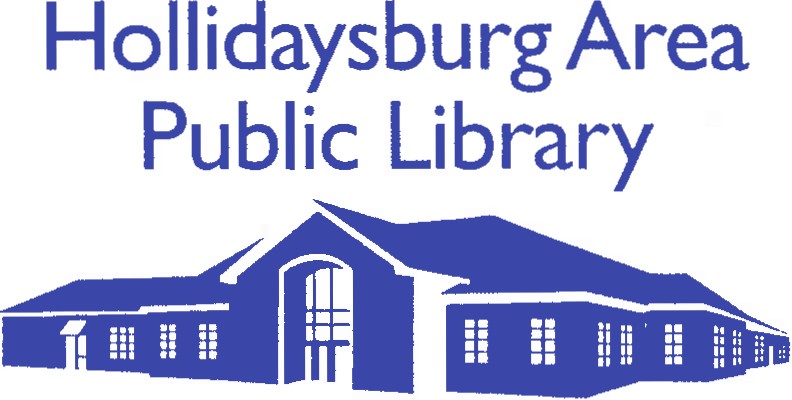 1 Furnace Road, Hollidaysburg, PA 16648Position: Library Director			Reports to: Board of DirectorsThe Hollidaysburg Area Public Library, located in the Borough of Hollidaysburg in Central Pennsylvania, is seeking a dynamic, community-minded leader for the position of Library Director. The library serves a diverse population in the Hollidaysburg Area School District and nearby areas (service area: 24,043). It is a member of the Blair County Library System.Position Summary:  The library director plans, organizes, directs, evaluates, and reviews the library resources and programs to respond to the needs of the community. Duties include preparing and implementing the library’s short and long-term goals; developing and monitoring budget resources; community outreach; and supervising staff and services. This is carried out under the executive direction of the Library Board, in accordance with Board policies and objectives.Job Requirements:Master’s degree in Library Science from ALA accredited programPublic Library Certification as a professional librarian from the Pennsylvania Department of EducationFBI and PA Criminal Background Checks and PA Child Abuse History ClearancePreferred two years of progressive library experienceDemonstrated and successful leadership role in a community or non-profit organizationNon-profit fundraising, development, and grant writing experienceInterpersonal skills to collaborate with various internal and external groupsStrong oral and written communication skillsEssential Functions:Manage the day-to-day operation of the libraryLead, develop, administer, and coordinate the work of the library staffPerform managerial duties related to personnel, budget, payroll and benefits, collection development, and building maintenanceWork with staff to present a broad range of activities for children, teens, and adultsPrepare all required County and State reportsCoordinate fundraising and Library developmentSupport established fundraising events and help to envision new opportunitiesPursue financial support on local, state, and national levelsIdentify and write grant applicationsCollaborate with the Board of DirectorsIdentify, review, and fulfill the mission, vision, and values of the LibraryEvaluate Library performance and effectivenessDevelop, review, and implement Library policies and proceduresReview, update, and implement the strategic plan as neededMonitor, identify, and address relevant financial, operational, staffing, and facility mattersDevelop and maintain relationships with the community, including local governments, businesses, schools, community service organizations, Friends of Hollidaysburg Library, and the Blair County Library SystemRepresent the Library at meetings and workshopsAttend community eventsSalary: $40,000 to $45,000 per year, commensurate with qualifications and experience.Job Hours: Salaried full-time 35-hour work week, as well as occasional evening and/or weekend hours.Benefits: 11 paid holidays per yearOne week of paid vacation for the first year, two weeks of paid vacation starting the second year, and three weeks of paid vacation after five years12 personal days per yearHealth benefitsRetirementApplicants should email a cover letter, resume, and references (two personal and two professional) to Heather Lindskold, County Coordinator, at bcl@blaircountylibraries.org. The position will remain open until filled.